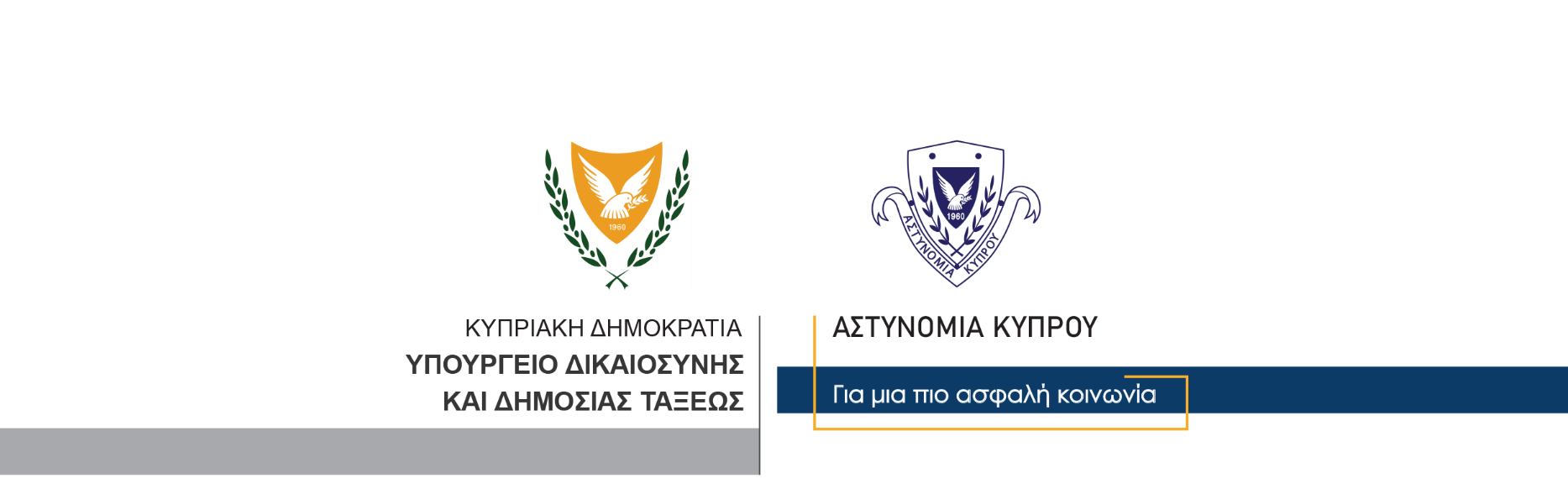 14 Μαρτίου, 2023  Δελτίο Τύπου 2Θανατηφόρα οδική σύγκρουση – Έχασε τη ζωή της η Κυριακή Ευαγγέλου 26 ετών από την ΠοταμιάΣε οδική σύγκρουση που συνέβη γύρω στις 12.40μ.μ. σήμερα στην οδό Ιδαλίου με κατεύθυνση από την Ποταμιά προς Δάλι, έχασε τη ζωή της η Κυριακή Ευαγγέλου, 26 ετών από την Ποταμιά.Σύμφωνα με τα υπό διερεύνηση στοιχεία, αυτοκίνητο που οδηγούσε η άτυχη 26χρονη στον πιο πάνω δρόμο, κάτω από συνθήκες που διερευνώνται από την Αστυνομία, συγκρούστηκε με αυτοκίνητο που κινείτο στην αντίθετη κατεύθυνση και οδηγείτο από 48χρονο κάτοικο της επαρχίας Λευκωσίας. Η άτυχη κοπέλα μεταφέρθηκε με ασθενοφόρο στο Γενικό Νοσοκομείο Λευκωσίας όπου οι επί καθήκοντι ιατροί διαπίστωσαν το θάνατο της. Σε ιδιωτικό νοσοκομείο μεταφέρθηκε και ο 48χρονος όπου του παρασχέθηκαν οι πρώτες βοήθειες και παρέμεινε για νοσηλεία για προληπτικούς λόγους. Στον 48χρονο διενεργήθηκε έλεγχος αλκοτέστ και ναρκοτέστ με μηδενική ένδειξη ενώ σύμφωνα με τις προκαταρτικές εξετάσεις, η Ευαγγέλου δεν έφερε ζώνη ασφαλείας. Η Τροχαία Λευκωσίας συνεχίζει τις εξετάσεις. 		    Κλάδος ΕπικοινωνίαςΥποδιεύθυνση Επικοινωνίας Δημοσίων Σχέσεων & Κοινωνικής Ευθύνης